.         Village of Hyde Park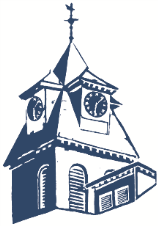 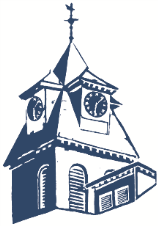               Board of Trustees              Minutes of Regular Meeting June 6, 2024DRAFTRegular Meeting	The duly warned special meeting of the Board of Trustees was held Thursday June 6, 2024,             at the Lanpher Library.Trustees:  Sue Trainor; Peter Gallo (Acting Chair); Amy O’TooleStaff:   Brian Evans-Mongeon, General ManagerPeter Gallo called the meeting to order at 6:04 p.m. Public Comments: The General Manager (GM) shared that he had received a customer appeal for a waiver of the policy on utility equipment.  The customer shared that their electrician was not aware of the policy that required the utility to provide equipment on the utility side of the point of service demarcation (POD) and that the electrician had procured some of the equipment that would extend into the utility side of the POD.  The customer wished to have a waiver of the policy so that they wouldn’t be paying for the equipment twice.  The GM highlighted why the policy was in place and noted that he was aware of two other instances where the policy was being applied in a similar manner.  As the Trustees did not wish to alter the policy, the waiver request was denied.  Additions/Revisions to the agenda – The GM noted that the past minutes for the April 15 Trustees meeting was being added to the agenda.  The minutes had been distributed, but the agenda did not have that item.  Acting Chair Report:  Peter Gallo reported that all comments regarding the office move and the move itself were positive and the Villagers were embracing the action to move the office location.a.  Minutes of the April 15, 2024 rescheduled Regular Trustees meeting.  Sue Trainor made a motion to approve the minutes.  Amy O’Toole seconded.  The motion passed.b.  Minutes of the May 6, 2024 rescheduled Regular Trustees meeting.  Sue Trainor made a motion to approve the minutes.  Amy O’Toole seconded.  The motion passed.The Trustees reviewed the aggregate data associated with past due accounts.  The Trustees reviewed and signed the warrants.The Trustees decided to set the July 2024 Regular monthly meeting to 6 PM on Thursday, July 11, 2024 with the hopeful location to be the new offices.  The GM shared experiences so far on the move to the new location.  All equipment and belongings have been moved, its now a matter of settling.The Trustees discussed how to place additional ads or other notifications on vacancies at the Trustee and commission levels. The GM mentioned that some staff members had requested to become members of a union bargaining unit.  The union vote is scheduled to take place on Friday, June 7. The GM stated that he would pass along the results of the voting after they become known.The GM distributed copies of the Audited Financial Report and the SAS 114 and 115 letters to the Trustees.  The GM asked them to review the reports and look for a notice on having a second June Trustees meeting for the specific purpose of acting the reports. The GM shared that any action on securing the Revenue Anticipation Note would be deferred until the Board acts on the financial statements. New Tractor loan with Pete’s Equipment.  Amy O’Toole made a motion to affirm the GM’s emergency action to secure the purchase of a new tractor at the terms negotiated by the GM with the supplier.  Sue Trainor seconded.  The motion passed.Roundtable items:There was discussion regarding noise and other issues relative to vehicular traffic on Main Street.  It appears that the amount of violations and other concerns have risen in the past few weeks.  The GM was asked to discuss the matter with the Sheriff's Office to see what might be done.The topic of legal support through VLCT was expressed.  It was suggested that we use their counsel whenever and wherever possible.  The GM acknowledged the request.There was a question regarding whether hydrant testing in the Village was ongoing.  The GM indicated it was though some parts of the system hadn’t been tested yet this year.Peter Gallo made a motion to go into Executive Session to discuss legal matters and personnel concerns.  The motion was made at 6:55 PM.  Sue Trainor seconded.  The motion passed.Amy O’Toole made a motion at 7:19 PM to come out of Executive Session.  Sue Trainor seconded.  There was no action taken.The meeting was adjourned at 7:21 PM.            _________________________                                                       ___________________             Riki French, Board Chair                                                                                 Date